２学期が始ま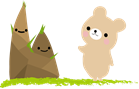 学級役員・専門委員決定学級委員・専門委員が決まり、前期の組織が動き出しました。多くの役職が積極的に立候補した人で決まったのが印象的でした。認証式は１６日（火）となりますが、今のそのやる気は、きっと認証式の「ハイ」という大きな返事で表現されるものと信じています。初めてやる人は不安なところもあるかもしれませんが、『経験は命』です。自分のアイデアを活動に反映させながら、毎日頑張ってほしいと思います。また、出席順ですが学級の班もできました。学級活動が停滞することのないように、自分の役割をきちんと果たしていきましょう。【 デイリーライフより 】1組1組2組2組室長古市　賢吾古市　茉莉花平山　太稀高橋　香帆代議員中野　天雅川畠　　有琉山崎　輝季萩村　彩羽書記戸松　明日香北井　響菜生活委員堤　　翔矢萩村　美南伊藤　勇弥江川　莉里環境委員森　桜太朗伊藤　雅姫鎌田　陽翔清水　維恵保健委員清水　大閣萩村　菜愛森　　優斗平山　由真放送委員須藤　来哉小林　和華子鎌田　大誠中川　由菜図書委員大槻　日菜竹内　健真